Уход за клумбой В рамках реализации проекта с целью привития детям чувства ответственности, эстетического вкуса, бережного отношения к окружающему миру педагог Харлашкина Татьяна Анатольевна и ребята приводили в порядок свою клумбу.Педагог совместно с ребятами дружно пропололи сорняки, появившиеся после летнего дождика, взрыхлили землю, придали форму клумбе, сделали полив цветов. Ребята очень старались, каждый стремился показать свою значимость и выполнить свою работу как можно лучше. 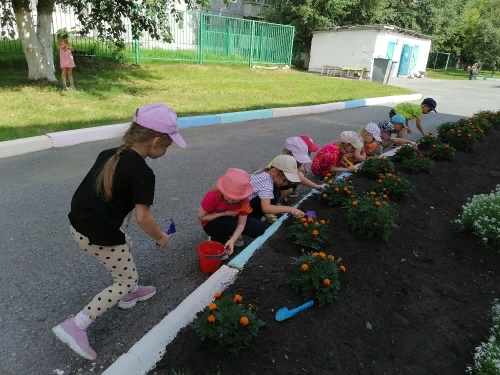 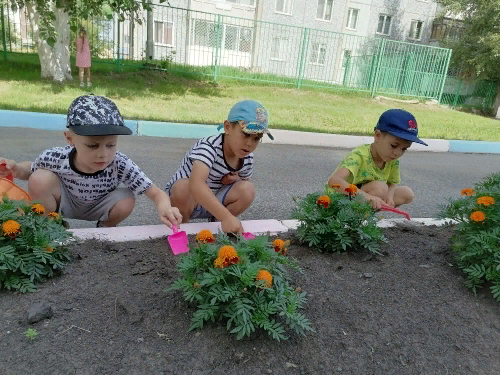 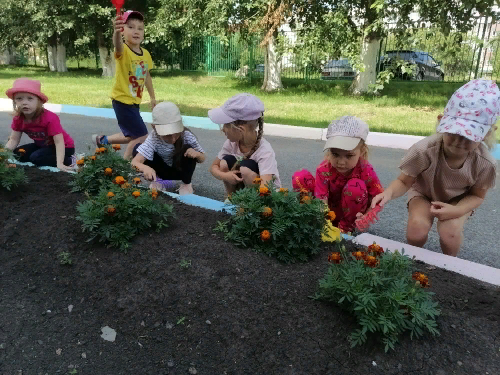 